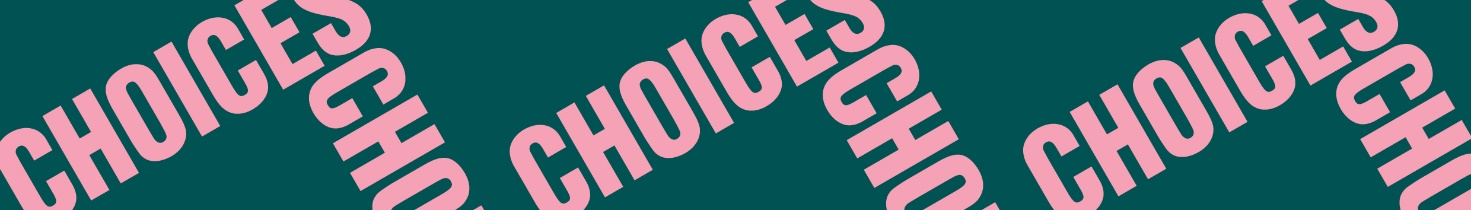 Twisted StoriesMondays and ThursdaysGrammatik 3: Indsæt artiklerIndsæt enten a, an eller the på de tomme pladser i følgende tekst. Shoplifting is _______ robbery of goods, for instance, in _______ store where _______ person steals things and hides them in pockets, under clothes, or in _______ bag, leaving _______ store without paying. With clothing, shoplifters may put on clothes from _______ store and leave _______ store wearing _______ stolen clothes. Commonly, shoplifted items are those with _______ high price.  Stores use _______ number of strategies to reduce shoplifting. Some stores have security guards at _______ exit, who search backpacks and bags and check receipts. 